iSSUE: 20dATE: 21st september 2015Welcome 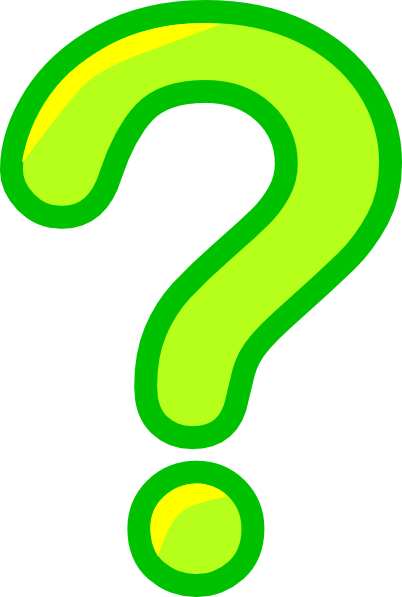 Welcome to the 20th of many newsletters from the world of birds. This will have fun facts and much more. We thank you for signing up to the newsletter and hope you are not disappointed by what you see here. Please email us if you have any inquires at theworldofbirdsoffical@gmail.com 35 for my top 35 most favourite birds is,The Cedar Waxwing, to find out more pay a visit to our website http://theworldofbirds.weebly.com 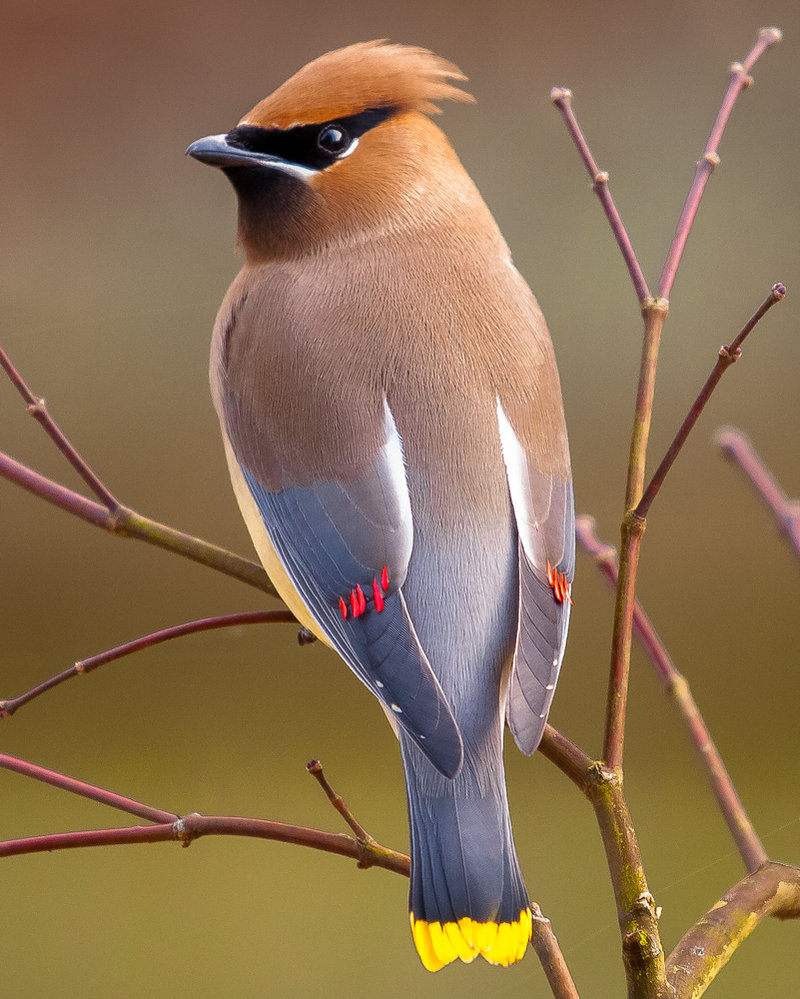 Our migrants UPDATE!!!We have officially witnessed the biggest mass migration event to come through the area. On Friday the 18th September a flock of somewhere between 1000 and 2000 House Martins and Swallows could be seen riding the leading edge of a thunder storm for their winter vacation, there could have been other spices mixed in too, but the main ones have been named. Winter Chiffchaffs have started to arrive and can already be seen and heard at the moment, The Black caps and Redwings are still at least a month away from arriving! Next Issue Join us For The Final Summer migrant watch for 2015, winter migrant watch and possibly The Final fledgling count.Fledgling ReportJoin us next issue to find out how many more fledglings have appeared. The next issue will be out around 21st October!!!We would love you to join in with our Summer Migrant Watch. Go to our website to find out more.      http://theworldofbirds.weebly.comThe Webcam should be up and running by the end of the winter (January/February) 2016 Sorry for any inconvenience!!!!SpeciesNumberCommentBlue tit40+This is our record year doubling last year’s count.Great tit30+This is yet again a record year doubling last year’s count.Coal Tit4+Long-tailed Tit40+This is a record amount tripling our annual count.Ring-necked Parakeets15+This is a record year as we normally only get 7 individuals at any one time.Great Spotted Woodpecker2This is the same amount our pair has produced for the last 6 years. They are now attempting to raise a second brood!!!Robin6This is about average!Wren 6+Our record year as we have only ever had as many as 5 before.Magpie4This is below average as we have had 6+ for the last 6 years.Starling20This is the first year we have had starling and 4 adults managed to fledge 20 young.Jackdaw20+This is the first year we have had more than one pair breed.Crow4This is below average, but we are not too hopeful of getting more!Jay2This is averageBlack Bird6This is about averageWood Pigeon18This expected to increase slowly in the coming monthsFeral Pigeon2This is the first year that we have recorded young from them in the garden and we should have more soon.Goldfinches4This the first time we have had more than one survive the first week! I regretfully inform you that at least 1 have been taken by the sparrow hawk.Gold Crests 4This is the double the normal count.Green Woodpecker2This is normalGreenfinches6They may have been late, however better late than never. This is the most we have had. They have in the past averaged at 2 or 3. I regretfully inform you that at least 2 have been taken by the sparrow hawk.Chaffinches 1There is still no sign of any more than 1! This is a very worrying sign.Nuthatches2-3?We haven’t had a glimpse of the young yet so we don’t know how many there are yet. They have however fledged